                                                                                                                                    Регистрационный номер (заполняет менеджер ЦСП) Ц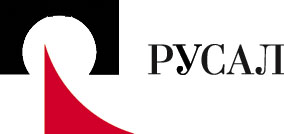 «ТЕРРИТОРИЯ  РУСАЛа» 2016 г. Форма заявки.Отметить галочкой нужное направление_____________________________	Черных Лилия Константиновна	               М.П.(подпись руководителя организации)_________________________________             Андреенко Полина Валерьевна(подпись руководителя проекта)1. КРАТКАЯ АННОТАЦИЯ ПРОЕКТАТворческая лаборатория для педагогов «Играй-город» - это новая модель методической деятельности в МКДОУ «Тарутинский детский сад», которая позволит осуществить инновационные процессы в содержании воспитательно-образовательных практик как в нашем ДОУ, так и в учреждениях дошкольного образования Ачинского района. В сельской местности значение существования детского сада особенно велико, часто он становится единственной возможностью выхода в большой мир для сельского ребенка. В отличие от города у нас нет таких социальных объектов, как театры, детские студии, кружки и развивающие центры для дошкольников, поэтому дети ограничены в социальном развитии. Наша дошкольная организация является единственным местом для развития детей от двух до восьми лет на территории сельсовета, который объединяет пять населенных пунктов.В настоящее время перед воспитателями встала задача развивать игровую деятельность детей, создать необходимые условия для социализации и развития инициативы и творчества детей в игре. Так родилась идея создания творческой лаборатории «Играй-Город».Для развития качественных методических и информационных условий детскому саду требуется оргтехника. Педагоги учреждения до сих пор не имеют возможности использовать информационно-коммуникационные технологии в своей деятельности.В ходе проекта планируется обучить педагогический коллектив  игровым технологиям, создать в детском саду насыщенную, интересную и мобильную игровую среду, отвечающую всем современным требованиям, ввести игру в ДОУ как основную деятельность детей, яркую и творческую. Выполнять проект будут заведующий детским садом и руководитель методического объединения. В проекте будут участвовать: коллектив ДОУ и родители детей. Проект будет проходить в четыре этапа:I этап – подготовительный. Диагностика и анкетирование.II этап – организационный. Освоение новой технологии.  Разработка программы.III этап – Оснащение детского сада современным оборудованием.IV этап – заключительный. Торжественное открытие творческой лаборатории.Продолжительность проекта  10 месяцев, но его реализация будет продолжаться и далее, т.к. игра – ведущая детская деятельность, и должна существовать как неотъемлемая сторона жизни детей в саду и дома.Бюджет проекта – 300 тысяч рублей.2. КРАТКОЕ ОПИСАНИЕ ОРГАНИЗАЦИИ, КОМАНДЫ ПРОЕКТА2.1. Организацией-заявителем является МКДОУ «Тарутинский детский сад», функционирующий с 10 октября 1967 года. В детском саду функционирует 3 разновозрастные группы, общее количество детей – 65 воспитанников. Педагогический коллектив составляют 8 человек, всего 21 сотрудник. Команда по подготовке и реализации проекта состоит из заведующего МКДОУ «Тарутинский детский сад» Черных Л.К., руководителя методического объединения воспитателей Андреенко П.В., педагогического коллектива и Совета МКДОУ «Тарутинский детский сад».2.2. Основной деятельностью МКДОУ «Тарутинский детский сад» является осуществление образовательной деятельности по образовательным программам дошкольного образования, присмотр и уход за детьми. Основные достижения нашего коллектива – на протяжении 3 лет победы в районном, а также в краевом конкурсе «Зимняя планета детства». Наши сотрудники ежегодно участвуют в краевом конкурсе декоративно-прикладного искусства «Русь мастеровая». Воспитатель Андреенко П.В. – участник ежегодного конкурса педагогического мастерства «Педагог года», в 2013 г. победитель в номинации «Лучшее занятие/урок». Воспитатель Сорокина О.В. вошла в книгу «Лучшие учителя России». Педагогический коллектив постоянно участвует в различных конкурсах районного, краевого и всероссийского уровня.В 2013 и 2014 г. дети и воспитатели заняли призовые места в краевом экологическом конкурсе «Зеленый кошелек». Наши дети – постоянные участники всероссийской олимпиады для дошкольников «Любознайка» (призовые места), краевого конкурса от медиахолдинга МК и «Почты России» «Открытка для мамы» и «Поздравь ветерана с Победой». Наши воспитанники  - участники всевозможных детских районных, краевых и всероссийских конкурсов. Мы активно участвовали в мероприятиях, приуроченных юбилейным датам: 80-летие Красноярского края, 90-летие Ачинского района, 120-летие п.Тарутино. В апреле 2015 г. наш детский сад принял участие в краевой акции «Подари пернатым дом». В мае 2015 г. наши дети стали активными участниками во всероссийском конкурсе детской декламации «Дети читают стихи», посвященной 70-летию Дня Победы. Коллектив ДОУ совместно с детьми средней и старшей групп приняли участие в районной патриотической акции «Споемте, друзья!» и выступали в клубе на концерте, посвященному Дню Победы.2.3. Информация о команде проекта:Заведующий МКДОУ «Тарутинский детский сад»  Черных Л.К. (36 лет) – заключение договоров, правовое обеспечение и привлечение спонсоров.  Главный инженер Управления Образования Вараксина Татьяна Макареевна (43 года) – разработчик проектно-сметной документации долгосрочной целевой программы «Обеспечение жизнедеятельности образовательных учреждений Ачинского района  на 2013-2015г.» и  долгосрочной целевой программы «Повышение эффективности деятельности органов местного самоуправления Красноярского края». Функция: контроль за сдачей  объекта.Андреенко П.В. (29 лет) – руководитель проекта,  воспитатель, руководитель методического объединения. Функция: информационное обеспечение, организация творческой лаборатории.   Заведующий хозяйством Барханова Н.В. (33 года) – контроль за установкой оборудования;Воспитатель Нестерова С.С. (25 лет) – освещение новостей на сайте ДОУ.Педагогический коллектив и Совет ДОУ – работа по привлечению родителей и общественности.3. ПОСТАНОВКА ПРОБЛЕМЫИгра – это ведущая деятельность детей. Именно в игре формируются познавательные способности ребенка, психические качества и особенности личности. В сюжетно-ролевых играх закладывается социальный мотив, и она становится эффективным средством социализации детей дошкольного возраста. Детям необходима игра. Играя, дети примеряют на себя те или иные социальные роли, тем самым знакомясь с социальным миром. В ходе сюжетных игр дети знакомятся с профессиями: дети младшего возраста осваивают более понятные роли (такие, как повар, продавец, парикмахер, шофер и т.д.), дети постарше узнают о таких профессиях, как пожарный, космонавт, фермер, учитель и т.д. Кроме того, в игре дети учатся взаимодействовать друг с другом, кто-то становится лидером, кто-то должен научиться уступать.Ориентируясь на запросы родителей,  ДОУ уделяет основное внимание подготовке детей к школе, практически не оставляя в режиме дня дошкольника места для игры, и особенно, для длительной сюжетно-ролевой игры. Бюджет детского сада не позволяет создать современную качественную предметно-пространственную среду.   Не лучше обстоят дела и в семьях воспитанников. Многие родители смотрят на игру как на забаву, как на бесполезную трату времени, ничего не дающую ребенку. Дети все чаще сидят за телевизором или компьютером, увлекаются новомодными гаджетами, постепенно отходя от сюжетных игр и игр с друзьями на улице. Снижение творческой активности детей в игре связано еще и с тем, что дети всё более отдаляются от взрослых, они не видят и не понимают деятельности взрослых, плохо знакомы с их трудовыми и личными отношениями. Мы хотим создать в нашем детском саду насыщенную предметно-пространственную среду, удовлетворяющую потребностям современных детей. Чтобы в детских группах появились игрушки, стимулирующие познавательную и игровую деятельность детей, развивающие детское воображение, зовущую детей к проявлению инициативы и творчества. Для педагогов мы хотим создать информационное пространство, позволяющее повышать свой профессиональный уровень и позволяющее качественно взаимодействовать с родителями и социумом. Чтобы воспитатели владели современным арсеналом средств для успешного развития и воспитания детей. Чтобы могли показывать детям мир не только в картинках, но и в современном мультимедийном формате. Чтобы могли устнавливать связи, обмениваться опытом с другими специалистами.Но созданию педагогических условий в детском саду препятствует ряд проблем, в том числе:Отсутствие в учреждение современной компьютерной техники, доступной для педагогов. Для организации новой современной методической модели ДОУ требуются ноутбуки,   колонки, принтер, фотоаппарат с видеокамерой,  интерактивная доска.Отсутствие в ДОУ современной предметно-игровой среды. Детям необходимо современное игровое оборудование: мягкие модули, детский игровой домик, игровые зоны (игровая мебель «Кухня», «Больница», «Салон красоты», «Магазин», и т.д.), игрушки для сюжетно-ролевых игр: «Пожарные», «Автосервис», «ГИБДД», «Строители», «Больница», «Супермаркет», «Салон красоты» и т.д.4. ЦЕЛЬ  И ЗАДАЧИ ПРОЕКТАЦель проекта: организовать творческую лабораторию «Играй-город» как новую модель методической деятельности в МКДОУ «Тарутинский детский сад», которая позволит осуществить инновационные процессы в содержании воспитательно-образовательных практик как в нашем ДОУ, так и в учреждениях дошкольного образования Ачинского района. Задачи проекта:Создание комфортных условий и современной насыщенной развивающей игровой среды в нашем детском саду; Оборудование творческой лаборатории компьютерной техникой;Проведение системы мероприятий в рамках данного проекта. Задачи творческой лаборатории:Повышение профессионального уровня педагогов по данной проблематике через семинары-практикумы, деловые игры, взаимопросмотры, творческие отчеты, презентации;Разработка, систематизация и накопление материала по развитию сюжетно-ролевой игры у дошкольников;Обогащение предметно-игрового пространства в ДОУ;Педагогическое просвещение родителей через «Школу игры», родительские собрания, открытые просмотры, консультации;Обмен опытом с воспитателями других детских садов через выездные мероприятия, Интернет-порталы, вебинары.5. ЭТАПЫ РЕАЛИЗАЦИИ ПРОЕКТАОсновные благополучатели проекта – это, конечно же, дети. Те 60 человек, которые посещают детский сад, и все те, кому только предстоит сюда прийти. Также проект направлен на воспитателей детей и родителей детей.Проект будет проходить в четыре этапа:I этап –подготовительный. Оценка условий и развивающей среды детского сада, диагностика игровой деятельности детей. Определение отношения воспитателей и родителей детей к данному проекту через проведение бесед и анкетирования.Создание инициативной группы по привлечению к реализации проекта общественных организаций, родителей детей.II этап – организационный. Освоение творческой лаборатории как новой модели методической деятельности воспитателей. Разработать положение о творческой лаборатории и составить программу  мероприятий.III этап – ремонтные работыОбеспечение ДОУ компьютерной техникой. Обучение воспитателей игровым технологиям.Закупка игрового оборудования.IY этап – заключительный. Оборудование современной пространственной игровой среды в разновозрастных группах детского сада. Торжественное открытие творческой лаборатории  с представителями районной власти, местной администрации,  представителями  РУСАЛа, гостями из районных детских садов.Освещение реализации проекта в СМИ.Проведение системы мероприятий в рамках данного проекта.	6. ПЛАН МЕРОПРИЯТИЙ ОЖИДАЕМЫЕ РЕЗУЛЬТАТЫВ ходе реализации проекта детский сад станет детской субкультурой, так называемым «городом игр и фантазий». Помещения групп будут соответствовать современным требованиям организации предметно-развивающей среды. В детском саду появится необходимая воспитателям компьютерная техника: ноутбуки, интерактивная доска, колонки, что позволит поднять методическую работу детского сада на качественно новый уровень. Мы рассчитываем, что  предложенный проект поможет совершенствовать профессиональное мастерство и обеспечит готовность педагогов к инновационной деятельности. Воспитатели будут осваивать и внедрять в воспитательно-образовательный процесс современные педагогические технологии. Оснащение материально-технической базы также позволит по-новому организовать работу с родителями и взаимодействие с социумом, обеспечит открытость детского сада для семьи. Современное игровое оборудование детского сада позволит развивать игровой опыт детей, творчество и индивидуальность каждого ребенка. Результатом деятельности Творческой лаборатории в нашем детском саду станут:Создание обстановки творческого поиска новых форм и методов работы с детьми (проведение семинаров, круглых столов, деловых игр);Внедрение новых технологий, способствующих активизации профессиональной деятельности педагогического коллектива;Плодотворное сотрудничество с родителями и социумом;Выделение и осуществление наиболее перспективных идей в организации воспитательной работы с детьми;Публикации в методических изданиях, тиражирование, обмен опытом.8. ДАЛЬНЕЙШЕЕ РАЗВИТИЕ ПРОЕКТАРезультаты проекта будут использованы для   оптимизации функционирования педагогической системы, развитию её потенциала и возможностей реализации социального заказа.Данный проект необходим:·        руководителям образовательных учреждений, для повышения качества и оперативности принимаемых управленческих решений и переход на более эффективные формы работы;·        педагогам и специалистам ДОУ для повышения качества воспитательно-образовательного процесса, что позволит стимулировать познавательную активность детей и участвовать в освоении новых знаний.·        родителям и детям, а также поселку в целом, так как обеспечит открытость работы  детского сада.         В дальнейшем планируется продолжить работу творческой лаборатории для повышения профессиональной компетенции педагогов в ходе взаимодействия субъектов педагогической деятельности, что откроет  для них новые возможности в проектной деятельности и инновационной работе. Педагоги выберут новые актуальные темы для работы. Будут апробироваться новые формы работы Творческой лаборатории:сетевое взаимодействие;вебинары;интернет — конференции.Таким образом, наш  проект будет играть большую роль в развитии детского сада и системы дошкольного образования района.9. БЮДЖЕТ, КОММЕНТАРИИ К БЮДЖЕТУБЮДЖЕТ ПРОЕКТА«Играй-город»И ТОГО РАСХОДОВ ПО ПРОЕКТУ:Общая стоимость проекта:	 6 999 491,6  руб.Вклад из других источников: 3 499 991,6 руб.Запрашиваемая сумма:  3 499 500,0 руб.Комментарии к бюджету: 1. Оборудование: 3 499 991,6   руб.В рамках проекта «Школа, культурно-образовательный центр посёлка» всё оборудование будет приобретено и установлено  за счёт школы. Мультимедийное оборудование, кинопроекторы, интерактивные доски, локальная интернет-сеть необходимы для проведения учебных занятий, вебинаров и воспитательных  мероприятий с учащимися.  Данный проект будет проходить  в школе с привлечением родителей и сельских учреждений. 2. Полиграфические расходы:  (8200,00 рублей)   Расходы по данной статье необходимы на:  - приобретение баннера, который будет рекламировать современные,  образовательные интернет-технологии.- изготовление буклетов на тему «Школа, культурно-образовательный центр посёлка», будут распространяться в организациях, учреждениях и среди жителей поселка; - изготовление рекламных афиш и пригласительных на вебинары;- выпуск школьной газеты (9 номеров в течение всего  учебного года).3.  Расходные материалы:(18000,00 рублей)- бумага «Снегурочка», картриджи  (цветной и ч/б) необходимы для печати рекомендаций, рефератов, проектных работ и т.д. Данная печатная продукция будет передана участникам, целевой аудитории проекта.  -дисковый накопитель и  флэш - карты необходимы для  хранения  и переноса всевозможной  информации в цифровом формате:  текстовая информация,  фото, видеороликов, звуковая информация, необходимых для сбора и хранения данных к воспитательным и агитационным  мероприятиям  в рамках проекта.  4. Вклад из других источников: 3 499 991,6 руб.   Вклад в проект из бюджета МКОУ «Тарутинская средняя школа» и Администрации Ачинского района. 5. Услуги сторонних организацийСогласно условиям организаторов,  реализация проекта будет осуществлена на условиях софинансирования, в данном случае это Администрация Ачинского района, о чем свидетельствует гарантийное письмо (прилагается).Конкурс на реализацию социальных проектов Конкурс проектов по повышению качества социальной инфраструктуры  VНоминация     «Живой город»    «Живой город»    «Живой город»    «Живой город»    «Живой город»    «Живой город»    «Живой город»Название проектаТворческая лаборатория «Играй-город»Творческая лаборатория «Играй-город»Творческая лаборатория «Играй-город»Творческая лаборатория «Играй-город»Творческая лаборатория «Играй-город»Творческая лаборатория «Играй-город»Творческая лаборатория «Играй-город»Организация-заявительМКДОУ «Тарутинский детский сад»МКДОУ «Тарутинский детский сад»МКДОУ «Тарутинский детский сад»МКДОУ «Тарутинский детский сад»МКДОУ «Тарутинский детский сад»МКДОУ «Тарутинский детский сад»МКДОУ «Тарутинский детский сад»Юридический адресКрасноярский край, Ачинский район, п.Тарутино, ул. Малиновая гора 2АКрасноярский край, Ачинский район, п.Тарутино, ул. Малиновая гора 2АКрасноярский край, Ачинский район, п.Тарутино, ул. Малиновая гора 2АКрасноярский край, Ачинский район, п.Тарутино, ул. Малиновая гора 2АКрасноярский край, Ачинский район, п.Тарутино, ул. Малиновая гора 2АКрасноярский край, Ачинский район, п.Тарутино, ул. Малиновая гора 2АКрасноярский край, Ачинский район, п.Тарутино, ул. Малиновая гора 2АФактический адресКрасноярский край, Ачинский район, п.Тарутино, ул. Малиновая гора 2АКрасноярский край, Ачинский район, п.Тарутино, ул. Малиновая гора 2АКрасноярский край, Ачинский район, п.Тарутино, ул. Малиновая гора 2АКрасноярский край, Ачинский район, п.Тарутино, ул. Малиновая гора 2АКрасноярский край, Ачинский район, п.Тарутино, ул. Малиновая гора 2АКрасноярский край, Ачинский район, п.Тарутино, ул. Малиновая гора 2АКрасноярский край, Ачинский район, п.Тарутино, ул. Малиновая гора 2АТелефон\факс  (+ код города)8-39-151-90-20-38-39-151-90-20-38-39-151-90-20-3E-mailE-maillili.chernix@yandex.rulili.chernix@yandex.ruРуководитель организации - заявителяЗаведующий МКДОУ «Тарутинский  детский сад» Черных Лилия КонстантиновнаЗаведующий МКДОУ «Тарутинский  детский сад» Черных Лилия КонстантиновнаЗаведующий МКДОУ «Тарутинский  детский сад» Черных Лилия КонстантиновнаЗаведующий МКДОУ «Тарутинский  детский сад» Черных Лилия КонстантиновнаЗаведующий МКДОУ «Тарутинский  детский сад» Черных Лилия КонстантиновнаЗаведующий МКДОУ «Тарутинский  детский сад» Черных Лилия КонстантиновнаЗаведующий МКДОУ «Тарутинский  детский сад» Черных Лилия КонстантиновнаТелефон\факс (+ код города)8923293315989232933159E-mailE-mailE-maillili.chernix@yandex.rulili.chernix@yandex.ruРуководитель проектаАндреенко Полина ВалерьевнаАндреенко Полина ВалерьевнаАндреенко Полина ВалерьевнаАндреенко Полина ВалерьевнаАндреенко Полина ВалерьевнаАндреенко Полина ВалерьевнаАндреенко Полина ВалерьевнаТелефон\факс (+ код города)8962067001289620670012E-mailE-mailE-mailPolya210586@mail.ruPolya210586@mail.ruПродолжительность проектаколичество месяцевколичество месяцевколичество месяцевколичество месяцевколичество месяцевколичество месяцевколичество месяцевПродолжительность проектаНачало проекта01.03.2016г.01.03.2016г.01.03.2016г.Окончание проектаОкончание проекта31.12.2016г.Запрашиваемая суммав рублях300000Триста тысяч рублейТриста тысяч рублейТриста тысяч рублейТриста тысяч рублейТриста тысяч рублейТриста тысяч рублейИмеющаяся суммав рублях300000Триста тысяч рублейТриста тысяч рублейТриста тысяч рублейТриста тысяч рублейТриста тысяч рублейТриста тысяч рублейПолная стоимость проектав рублях300000Триста тысяч рублейТриста тысяч рублейТриста тысяч рублейТриста тысяч рублейТриста тысяч рублейТриста тысяч рублейПартнеры ЗАО «Чулым-Уголь»,  ООО УК «Стройсервис» ЗАО «Чулым-Уголь»,  ООО УК «Стройсервис» ЗАО «Чулым-Уголь»,  ООО УК «Стройсервис» ЗАО «Чулым-Уголь»,  ООО УК «Стройсервис» ЗАО «Чулым-Уголь»,  ООО УК «Стройсервис» ЗАО «Чулым-Уголь»,  ООО УК «Стройсервис» ЗАО «Чулым-Уголь»,  ООО УК «Стройсервис» Краткое описание проекта:Творческая лаборатория для педагогов «Играй-город» - это новая модель методической деятельности в МКДОУ «Тарутинский детский сад». Проект предполагает превратить детский сад в «город детских игр». Требуется оснастить детский сад современным оборудованием. В ходе проекта планируется обучить педагогический коллектив  игровым технологиям, создать в детском саду насыщенную, интересную и мобильную игровую среду, отвечающую всем современным требованиям.Творческая лаборатория для педагогов «Играй-город» - это новая модель методической деятельности в МКДОУ «Тарутинский детский сад». Проект предполагает превратить детский сад в «город детских игр». Требуется оснастить детский сад современным оборудованием. В ходе проекта планируется обучить педагогический коллектив  игровым технологиям, создать в детском саду насыщенную, интересную и мобильную игровую среду, отвечающую всем современным требованиям.Творческая лаборатория для педагогов «Играй-город» - это новая модель методической деятельности в МКДОУ «Тарутинский детский сад». Проект предполагает превратить детский сад в «город детских игр». Требуется оснастить детский сад современным оборудованием. В ходе проекта планируется обучить педагогический коллектив  игровым технологиям, создать в детском саду насыщенную, интересную и мобильную игровую среду, отвечающую всем современным требованиям.Творческая лаборатория для педагогов «Играй-город» - это новая модель методической деятельности в МКДОУ «Тарутинский детский сад». Проект предполагает превратить детский сад в «город детских игр». Требуется оснастить детский сад современным оборудованием. В ходе проекта планируется обучить педагогический коллектив  игровым технологиям, создать в детском саду насыщенную, интересную и мобильную игровую среду, отвечающую всем современным требованиям.Творческая лаборатория для педагогов «Играй-город» - это новая модель методической деятельности в МКДОУ «Тарутинский детский сад». Проект предполагает превратить детский сад в «город детских игр». Требуется оснастить детский сад современным оборудованием. В ходе проекта планируется обучить педагогический коллектив  игровым технологиям, создать в детском саду насыщенную, интересную и мобильную игровую среду, отвечающую всем современным требованиям.Творческая лаборатория для педагогов «Играй-город» - это новая модель методической деятельности в МКДОУ «Тарутинский детский сад». Проект предполагает превратить детский сад в «город детских игр». Требуется оснастить детский сад современным оборудованием. В ходе проекта планируется обучить педагогический коллектив  игровым технологиям, создать в детском саду насыщенную, интересную и мобильную игровую среду, отвечающую всем современным требованиям.Творческая лаборатория для педагогов «Играй-город» - это новая модель методической деятельности в МКДОУ «Тарутинский детский сад». Проект предполагает превратить детский сад в «город детских игр». Требуется оснастить детский сад современным оборудованием. В ходе проекта планируется обучить педагогический коллектив  игровым технологиям, создать в детском саду насыщенную, интересную и мобильную игровую среду, отвечающую всем современным требованиям.Банковские реквизиты организации-заявителяБанковские реквизиты организации-заявителяБанковские реквизиты организации-заявителяБанковские реквизиты организации-заявителяБанковские реквизиты организации-заявителяБанковские реквизиты организации-заявителяБанковские реквизиты организации-заявителяБанковские реквизиты организации-заявителяНаименование получателя(как в банке)МКДОУ «Тарутинский детский сад» Ачинского района, Красноярского края.МКДОУ «Тарутинский детский сад» Ачинского района, Красноярского края.МКДОУ «Тарутинский детский сад» Ачинского района, Красноярского края.МКДОУ «Тарутинский детский сад» Ачинского района, Красноярского края.МКДОУ «Тарутинский детский сад» Ачинского района, Красноярского края.МКДОУ «Тарутинский детский сад» Ачинского района, Красноярского края.МКДОУ «Тарутинский детский сад» Ачинского района, Красноярского края.Лицевой счет организации (если есть)ИНН/КПП получателяИНН организацииРасчетный счет получателяБанк получателяБИК банка получателяКод дохода (если есть)ДатаМероприятияМероприятияРезультатыМеханизмы измерения результатов 1-30 марта 2016г.Диагностика игровой деятельности детей. Анкетирование воспитателей и родителей.Изучение технологии, сбор и систематизация информации. Диагностика игровой деятельности детей. Анкетирование воспитателей и родителей.Изучение технологии, сбор и систематизация информации. Разработка положения творческой лабораторииРабота творческой группы (утверждение документации)1 апреля -30 апреля2016г.Разработка программы по развитию игровой деятельности детейРазработка программы по развитию игровой деятельности детейУтверждение  программы.Педсовет (Освещение на сайте)1 мая – 30 июня 2016г. Закупка компьютерной техникиЗакупка компьютерной техникиУстановка техникиОборудование педколлективом методкабинета (сметы, освещение на сайте ДОУ)июль2016г.Закупка игрушек и игрового оборудованияЗакупка игрушек и игрового оборудованияРаспределение игрового оборудования по группам разных возрастов Педколлектив (сметы, освещение на сайте ДОУ)Август 2016г.Создание игровой пространственной  среды в группах Создание игровой пространственной  среды в группах Оборудование творческой лаборатории и игровых зон Конкурс на лучшее оформление групп (освещение на сайте ДОУ)Сентябрь 2016г.Торжественное открытие творческой лаборатории Родительское собрание «Вместе весело играть»Праздник «Путешествие в Играй-город»Просвещение родителейПраздник «Путешествие в Играй-город»Просвещение родителейПедколлектив (освещение в СМИ и на сайте ДОУ)Педколлектив (освещение на сайте ДОУ)Октябрь 2016г.Семинар-практикум для воспитателей «Ярмарка педагогических идей»Обучение игровым технологиям работы с дошкольникамиОбучение игровым технологиям работы с дошкольникамиРуководитель МО (освещение на сайте ДОУ)Ноябрь 2016г.Открытые просмотры занятий по развитию игровых действий у детейОбучение воспитателейОбучение воспитателейПедколлектив (анализ и самоанализ занятий, освещение на сайте ДОУ)Декабрь 2016г.Круглый стол для воспитателей ДОУ на уровне района «Учимся, играя…»Обмен опытомОбмен опытомПедколлектив (презентация, буклеты для воспитателей, освещение на сайте ДОУ)В течение 2016-2017 годаУчастие воспитателей во всероссийских конкурсах, веб-семинарах по развитию игровой деятельности детейСовместные мероприятия с учреждениями поселка «Мы в профессии играем» (встречи для детей с представителями различных профессий, экскурсии в школу, амбулаторию, на почту, в магазин, клуб)«Школа игры» для родителейПредставление опытаМероприятия для детейОбучение родителейПредставление опытаМероприятия для детейОбучение родителейПедколлектив  (сертификаты участников, грамоты и благодарности)Амбулатория, сельский дом культуры, библиотека, почта, магазин (планирование работы, график мероприятий, освещение на сайте ДОУ)Педколлектив (создание стенгазет или альбомов, брошюры для родителей)№п/пНаименование статьиКоличество единиц (с указанием названия единицы – чел., мес., шт., и т.д.)Стоимостьединицы(руб.)Общая стоимость проекта(руб.)Софинансирование(если имеется)(руб.)Запрашиваемая сумма(руб.)1. Приобретение технического оборудования   Мультимедийный проектор        1шт.
85000,085000,085000,0Соединительные провода      3000,03000,03000,0Кронштейн для крепления проектора       1шт.2000,02000,02000,0Экран с системой автоматического спуска-подъема                             1шт.45000,045000,045000,0Материал, для монтажа оборудования.  (кабель-канал, дюбель, провод       ввг 2*2,55000,05000,05000,0Монтаж и настройка оборудования9500,09500,09500,05.Оказание услуг электросвязи, сети широкополосного доступа   17мес.3458,7558781,7558781,756.Оказание услуг по энергоснабжению45,4563225,59146622,4146622,47. Оказание коммунальных услуг по теплоснабжению711,222311,931644290,851644290,858.Полиграфические расходы Баннер                                                1 шт. 1000,01000,01000,09.Монтаж локальной сети 1 этаж 2 этаж 3 этаж8231,024693,024693,010.Расходный материалБумага «Снегурочка»                     10 шт.200,02000,02000,0Воздушные шары                           80 шт.15,731258,851258,85Картриджи и дискеты, тонер для принтеров                                           1шт.2000,02000,02000,011.Приобретение технического оборудования Ноутбук Voyager H591 i740             1шт.39313,5639313,5639313,56Мультимедийный  видеопроектор  2шт. Epson42480,084960,084960,0Ноутбук                                              1шт.19427,519427,519427,5Ноутбук                                              1шт.19427,519427,519427,5Ноутбук                                              1шт.19427,519427,519427,5Ноутбук                                              1шт.19427,519427,519427,5Интерактивная доска                        2шт.49997,099994,099994,0Доска интерактивная Trace Board   1шт.69810,069810,069810,0Ноутбук Acer AS5538G                    1шт.25000,025000,025000,0МФУ лазер. HPLJM1120                  1шт.10365,010365,010365,0Компьютер в сборе TERRA             1шт.25000,025000,025000,0Компьютер в сборе TERRA             1шт.25000,025000,025000,0Компьютер в сборе TERRA             1шт.25000,025000,025000,0Компьютер в сборе TERRA             1шт.25000,025000,025000,0Ноутбук Lenovo 15.6                         3шт.10926,6332779,8932779,89Интерактивная доска 80»IQBoardPSS080                            1шт.44200,044200,044200,0 Проектор ViewSonik PJD51234       1шт.15800,015800,015800,0Проектор                                            1шт.18155,6918155,6918155,69Программное обеспечение нач. кл. 1шт.41003,9441003,9441003,94Ноутбук учителя                                1шт.23000,023000,023000,0Мультимедиа проектор 3DAcer 110р                                                               1шт.        16550,016550,016550,0Интерактивная доска                        1шт.30080,030080,030080,0Ноутбук TOSHIBA 15.6                    1шт.23650,023650,023650,0Комплекс программно-технический портативный                                     9 шт.32810,0295290,0295290,0Доска интерактивная мультитач     1шт.128955,6128955,6128955,6Веб камера                                        9 шт.1061,59553,59553,5Наушники с микрофоном закрытого типа                                                    8шт.434,253474,03474,0Сканер планшетный А4                   2шт. 3281,06562,06562,0МФУ А4 сетевое                              1шт.11580,011580,011580,0Шкаф серверный                              1шт.21859,521859,521859,5Коммутатор 2-го уровня на 24 порта      1шт.15664,515664,515664,5Wi-fiточка беспроводного доступа 1шт.13982,12 13982,12 13982,12 Сервер с клавиатурой и мышью, жкмонито                                           1шт.88473,4588473,4588473,45Источник бесперебойного питания 1шт.20355,020355,020355,0Документ камера с программ. Обеспеч. 1шт.38763,038763,038763,0Проектор ViewSonik PJD5134         3шт.25000,075000,075000,0Принтер, сканер, копир                    1шт.5390,05390,05390,0Нетбук                                              10шт.9455,094550,094550,0Интерактивная доска                       1шт.37520,037520,037520,0И того: 1 405 891,226 999 491,63 499 991,63 499 500,0Комплект интерактивных развивающих программ для ДОУ Лого Игры. Интерактивная программа (ФГОС)Говорящие картинки. Интерактивная программа (ФГОС)Игры со словами. Интерактивная программа (ФГОС)Развивающие игры. Интерактивная программа (ФГОС)Шаг за шагом. Интерактивная программа (ФГОС)Игры для маленького гения. Интерактивная программа (ФГОС)Фантазеры. Волшебный конструктор. Програмно -методический комплексИНТЕРАКТИВНЫЕ ЗАНЯТИЯ В ДОУ. ПРОГУЛКА ПО ЛЕСУ Программно-методический комплекс6250Х641002150Мягкие модули (http://www.mudryfilin.ru/catalog/2076.html)ГномикСказочный городокГородовичок Горка ПрямоугольнаяЛапта Мишень 3,556.00 руб.9,296.00 руб.2,562.00 руб.6,552.00 руб.2,436.005,544.00Игровой инвентарьВорота футбольные, большие, 120х44х78 см1680х2Игровая мебельБольница игровая 6 предметовКухня «Тройка»Стол игровой «Центр воды и песка»Спальня игроваяДомик детский Мастерская-Кухня, 66510,843.0010,539.002,503.00х28,086.0012875Мольберт двухсторонний «Теремок» ДДТк (мел/фл)2,575.00Домик «Изабелла» с мебельюЗамок «Камелот» 11.470.006,350.00Сенсорная комнатаНабор ФребеляТоннель «Звездное небо»Стол для рисования песком42.000.003600016322Наборы игрушекИгрушки для сюжетных игр (куклы, наборы животных, наборы инструментов, автодромы,подъемный кран, набор пожарного, военная база, железная дорога и т.д.).Конструкторы – магнитный (мегаформерс или полидрон), деревянный, железный, лего